Załącznik nr 2(miejscowość, data)FORMULARZ OFERTOWYDane ZamawiającegoNazwa organizacji: WIELKOPOLSKI URZĄD WOJEWÓDZKI W POZNANIUAdres: Al. Niepodległości 16/18E-mail: oi@poznan.uw.gov.pl, tel.: (61) 854-1306Dane WykonawcyNazwa:	Adres:	NIP:	E-mail:	, tel.:	Nazwa i nr zamówienia:	Szczegóły dotyczące realizacji zamówienia:1. termin wykonania zamówienia - 30 dni kalendarzowych od dnia zawarcia umowy.2	3	Oświadczam, iż zapoznałem się i akceptuję warunki dotyczące realizacji przedmiotu zamówienia przedstawione w zapytaniu ofertowym/ogłoszeniu o zamówieniu.Oferuję wykonanie przedmiotu zamówienia za: Netto	złVAT	złBrutto	złOświadczam, że wyrażam zgodę na udostępnienie moich danych osobowych przez WIELKOPOLSKI URZĄD WOJEWÓDZKI W POZNANIU w celu monitoringu, sprawozdawczości i audytu realizowanego projektu, wyłącznie podmiotom uprawnionym do prowadzenia powyższych czynności lub ich przedstawicielom zgodnie z RODO1'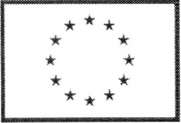 UNIA EUROPEJSKAFUNDUSZ AZYLU, MIGRACJI i INTEGRACJIBezpieczna przystańOświadczam, że wypełniłem obowiązki informacyjne przewidziane w art. 13 lub art. 14 RODO1' wobec osób fizycznych, od których dane osobowe bezpośrednio lub pośrednioProjekt "Kierunek: Wielkopolska. Sprawny Urząd bliżej migranta" współfinansowany z Programu Krajowego Funduszu Azylu, Migracji i IntegracjiZałącznik nr 2pozyskałem w celu ubiegania się o udzielenie zamówienia publicznego w niniejszym postępowaniu.*" rozporządzenie Parlamentu Europejskiego i Rady (UE) 2016/679 z dnia 27 kwietnia 2016 r. w sprawie ochrony osób fizycznych w związku z przetwarzaniem danych osobowych i w sprawie swobodnego przepływu takich danych oraz uchylenia dyrektywy 95/46/WE (ogólne rozporządzenie o ochronie danych) (Dz. Urz. UE L 119 z 04.05.2016, str. 1)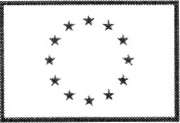 UNIA EUROPEJSKA FUNDUSZ AZYLU, MIGRACJI I INTEGRACJIBezpieczna przystań* W przypadku gdy Wykonawca nie przekazuje danych osobowych innych niż bezpośrednio jego dotyczących lub zachodzi wyłączenie stosowania obowiązku informacyjnego, stosownie do art. 13 ust. 4 lub art. 14 ust. 5 RODO, Wykonawca nie składa oświadczenia w powyższej treści (jeśli nie dotyczy, proszę usunąć treść oświadczenia np. przez jego wykreślenie)podpis osoby uprawnionejProjekt "Kierunek: Wielkopolska. Sprawny Urząd bliżej migranta" współfinansowany z Programu Krajowego Funduszu Azylu, Migracji i Integracji